Engr. Salman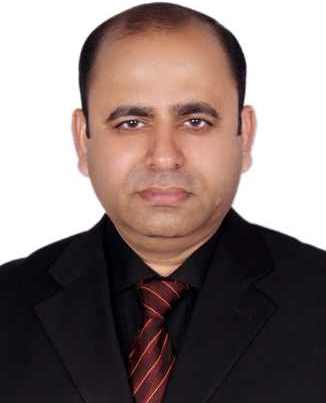 B.E (Mechanical)Email: salman.320916@2freemail.com OBJECTIVE:To continue a challenging and professional career as a Professional Engineer and to utilize my knowledge/technical expertise in project Management/ Power Plants Construction/MEP Projects etc.  ACADEMIC QUALIFICATION:B.E. Mechanical Engineering, from N.E.D University of Engineering and Technology, Karachi – Pakistan in 1986.SUMMARY OF KEY EXPERIENCE:28 Years Vast Experience in the Field of Hydel, Thermal Power Plant, MEP Projects/Operation & Maintenance, Installation, Erection, Commissioning Supervision, Quality Control, Design review, follow up of Project schedule & punch listing in multi-disciplinary turnkey projects.Presently working as Sr. Mech. Project Engr. at Shuqaiq Steam Power Plant Stage-1(SSPP) (4x720) MW with Saudi Electricity Company. 2004 to 2012, Worked as Project Engineer at Jazan Gas Turbine Extension Projects (11 GT Frame-7 GE Units) with Saudi Electricity Company.   iii)  2001 to 2004 worked as Project Engineer, Mechanical for 132KV sub-station in Southern Region of Saudi Arabia with Saudi Electricity Company.iv)   1999 to 2001 worked as Project Engineer for the installation of firefighting system in various regions (30) sites of SEC Southern Region.v)   May 1994 to 1998 worked as Mechanical Maintenance Engineer at 1728MW Power Station Tarbela (WAPDA) Pakistan.vi)   April 1990 to May 1994 worked as Project Junior Engineer, Hydel Power Development Project TARBELA, PAKISTAN (432X4) MW.                                                                                                             PROFESSIONAL EXPERIENCE:(Jan. 2013 to date)Project:         (4X720) MW SHUQAIQ STEAM POWER PLANT PROJECT.Employer:     Saudi Electricity Company SEC (WOA &SOA). SHUQAIQ, KSA Position:      Sr. Mechanical Engineer (BOP/MEP)        Involved in Post Bid Clarification meetings, Design review of BOP Equipment’s and design documents, PFDs, P& IDs and have attended various Design Review Meetings at Zurich, Dubai and Jeddah. Presently Involved in the Installation, Erection, Testing and Commissioning, approval of all method statements, P &ID and PDF for various systems in Power Plant of all Mechanical BOP (HVAC, FF, Plumbing and water distribution etc.) equipment’s including but not limited to.Four (4) steam turbine generator units with net power output of 2400 MW.Four (4) supercritical HFO/HCO fired boilers sliding-pressure type.Seawater intake pumping and drum screening systems including all pumps, trash rakes, intake bar screens and stop gates etc.Electro-chlorination generation plant, controls, pumps, storage, piping, valves, diffusers including chlorinator acid cleaning system.HFO and HCO sea tanker jetty unloading equipment, with capacity of 7200 m3/hr.Six (6) number of HFO/HCO tanks with a capacity of 120 000 m³ each complete with tank heating facilities (bottom and suction heaters), tank to tank transfer for HFO and HCO and individual forwarding systemsTwo (2) 5000 m³ distillate oil storage tanks.Water tanks of various capacities from 10,000 m3 to 25,000 m3 as per API, and AWWA standards.Fuel oil treatment (fuel additive) facilities.The desalination plant utilizing seawater reverse osmosis (SWRO) technology with capacity of 7200 m3/day.Plant firefighting systems including water delivery main and hydrants, water storage, water/foam deluge, water sprinkler and tank cooling systems foam, FM-200 extinguishing systems, portable extinguishers, controls and auxiliaries etc.as per NFPA and local standards.Potable water system storage tower (200 liters/day per person for up to 1000 people) including re-mineralization, pumps, piping, tanks, etc. as per international standards.Hydrogen gas generation and storage system, with production capacity of 28Nm3/hr.Cranes, hoists, handling equipment and elevators for all designated buildings and areas for complete Power Plant and housing complex.Complete HVAC system for the power plant including a centralized and emergency chilled water systems as per ASHRAE/SMACNA and ARI standards. Review and approval of design calculations related to complete Power plant and housing complex. Checking and inspection of passive fire protection application for the project as per UL 1709.Manage the project contractual issues (contracts, payment certificates, variation orders, claims, budget).Supervision of piping pre-fabrication, erection, hydro-testing and commissioning as per international piping standards and contractual obligations. This including complete monitoring of installed piping components as per P&ID and reviewing isometric support drawings and details.Following main piping systems were monitored and supervised Approx. 6000 m, ɸ 48 inch of HFO/HCO pipeline for transportation of fuel from jetty to fuel tanks including its steam tracing, insulation, welding, hydo test and commissioning.Complete fire water, service water, potable, steam and service air piping installation for complete power plant.Resolving technical queries to coordinate with consultant/contractor for site modifications and given approval as per the standards and revised drawings.Key Responsibilities:Oversee a team of junior mechanical engineer and mechanical inspectors.Advise the project manager of any technical aspects of the mechanical services that may affect construction progress and quality.Continually reviewing the contractor’s construction schedule during the progress of site works.Review and approve Contractor’s installation method statements for various systems and as required.Review Contractor’s shop drawings against the design drawings for compliance with the design intent and return to consultant/contractor with appropriate comments / approval.Review contractor’s mechanical shop drawings in conjunction with the civil and electrical engineers to ensure engineering co-ordination and advise contractor/consultant accordingly.Review Contractor’s mechanical services material proposals against specified technical performance requirements on the appropriateness of the proposals.Undertake general project site observation / inspection of the mechanical services works for Contractor’s adherence to the approved shop drawings and contractual specification, good working practices, the construction schedule and health & safety.Be available to undertake off-site inspections of proposed equipment and materials as may be deemed necessary for completion of project.Witness on-site piped system pressure test, air conditioning duct leakage testing and other testing that may be required during the execution of project.Prepare on-going list of mechanical services defects, punch list and NCR for contractor’s remedial action.Attend project, site progress and any mechanical services related technical meetings on regular basis for timely completion of project.Review and approval of Operation and Maintenance manuals for various systems. 
(2004 to 2012)Project:             JAZAN POWER PLANT EXTENSION PROJECT.Employer:         Saudi Electricity Company, SEC-SOA. ABHA, KSA Position             Project Engineer (Mechanical)      Responsible to coordinate with contractor, to organize progress review meetings, planning/time scheduling and site activities e.g. Installation. Erection, Testing and Commissioning of all Mechanical BOP equipment’s including.12 (twelve) Gas turbines of Frame-7, having net capacity of 60MW each. (GE machines)Fuel forwarding system for the Gas turbine combustion system.Indoor fuel oil treatment plant having capacity of 300m3/hr.Fuel oil storage tanks pontoon type fixed roof and internal floating roof with floating suction, each of    25000 m3 capacity.   Firefighting system including FM-200, CO2, water sprinkler and foam system for fuel tanks and various buildings, foam and hydrant system for complete power plant and 132KV sub-station.    HVAC system including RTU’s, ducting installation, leak testing for ducting with related HVAC equipment’s.Complete piping system for fuel and water for supply of fuel and water in Power Plant as per international power and process piping.4MW Black start diesel Generator (BSDG) installation, erection, testing and commissioning.Water Treatment Plant of 60m3/day capacity.Solid experience in both pre-and post-contract activities for projects.Involved in project engineering and project management activities from pre-bid engineering stage through basic and detail engineering.Managed the project as per schedule and planning, monitored the project progress, weekly review and monitoring of man-hours and budget for various disciplines such as civil, mechanical, electrical and C&I  involved in detail engineering activities.Review Monthly progress reports, minutes of meetings, successfully organized kick-off meetings, and technical meetings with various vendors for the Project. Also organized weekly review meeting with contractor team.Review and approval of engineering drawings and documents like GA Drawings, P&IDs, Heat and Mass Balance Diagrams, Water Balance Diagrams, design basis reports, test procedures according to project contractual scope of work and specification requirements.Manage the project contractual issues (contracts, payment certificates, variation orders, claims, budget).(2001-2004)Project:           132/33KV SUB-STATIONS.Employer:       Saudi Electricity Company, Southern Region, ABHA, KSAPosition:         Project Engineer.    	Responsible for the construction, erection, supervision, testing and commissioning of complete Mechanical Portion of 132/33KV sub-station in various regions of Southern Part of Saudi Arabia.During this period, I was extensively evolved in. Preparation of SOW related to HVAC, Firefighting and Plumbing works for 132KV sub-station.Material inspection and approval of drawings for HVAC and Firefighting system including FM-200, CO2 water sprinkler and foam system for 132 KV sub-station, Main and Aux. Transformers etc.   Conducting meetings with contractor and sub-contractor on weekly and monthly basis for review the progress of work and monitoring of project to complete in contractual schedule.Review and approval of all drawings and material for sub-station related to mechanical  structure, firefighting, HVAC and water system as per ASHRAE/SMACNA, NFPA and company contractual specifications.Carry out Periodic Site Visits to monitor, coordination and quality of workmanship.Checking and verification of invoices as per progress of work and contractual obligations.Testing and commissioning of complete mechanical systems for sub-station. Review and approval of As-Built drawings from mark-up drawings and finalizing operation and    maintenance manuals.Review and approval of heating/cooling load calculation as per HVAC standards for complete sub-station.Complete drainage and plumbing system for the project as per international and company standards and specifications.Review and approval of mark-up and As-built drawings for all mechanical systems for the projectSolid experience in both pre-and post-contract activities for projects.Manage the project contractual issues (contracts, payment certificates, variation orders, claims, budget).(1998-2001)  Project:          FIREFIGHTING SYSTEM FOR SOUTHERN REGION, KSAEmployer:     Saudi Electricity Company, Southern Region, Abha, KSA  Position:       Project Engineer.Responsible for installation, upgrading, erection testing and commissioning of firefighting system at various sites (30) sites of Southern region of KSA including ASIR, JIZAN, BISHA, NAJRAN, TIHAMA, SHAROURAH, ALBAHA etc.Supervision of installation of firefighting system like FM-200, CO2 foam, water sprinkler in warehouses, sub- stations, control rooms, fuel unloading facilities areas, treatment plants etc. Complete review and approval of design of fire protection system, hydraulic calculation (HASS 7.8), flow demand, pipe sizing and fire water pump selection, fire water tanks sizing calculation, construction drawings for the project as per NFPA and contractual specifications.Reviewing tender documents and technical bids proposals to ensure all systems and components of the project are according to company specifications. Site survey and inspection of installation as per approved drawings.Preparation of progress of work and conducting meetings on weekly and monthly basis to expedite the work and to   complete it in stipulated time schedule as per contract.Checking and approving of As-build drawings from mark-up drawings for onward submission to concern safety and security department.Checking and approving of invoices for various contractor as per progress of work. 8. Solid experience in both pre-and post-contract activities for projects.9. Assist other engineers and designers within other engineering disciplines to successfully integrate multiple disciplines into assigned projects. 10. Excellent grasp of NFPA standards and life safety codes.11.  Manage the project contractual issues (contracts, payment certificates, variation orders, claims, budget).(1994 – 1998)Project:        1728 MW HYDEL POWER STATION WAPDA TARBELA, PAKISTAN     Employer:   Water & Power Development Authority (WAPDA) PakistanPosition:      Mechanical Maintenance EngineerResponsible for Operation and Maintenance of 4x432MW Hydel Power plant including following main mechanical systems and equipment’s. 4 Nos. of 48 ft. diameter Turbine Inlet butterfly valves.Turbine Governor system.Turbine and Generator bearing oil systemCooling Water Pumps.Potable and Service Water Pumps.Drainage and De-Watering Pumps.Heavy Duty Air Compressors (Capacity 100 and 1500 psi) Oil Purification Plant. Electric Overhead Cranes (1800 Ton).Routine daily, monthly and annual maintenance of Turbines, Governor    Hydraulic system, Generator bearing, Inlet and Relief valves.  Trouble shooting of four Hydel Power turbines. (4x432)MW.Carrying different tests on units like Magnetic particle test, ultrasound test, endoscopy test etc.  Preparation of T & P, consumables, foreign spare parts and annual estimates of Mechanical department.Mechanical workshop in-charge to handle day to day maintenance works of the Power plant.Scheduling for monthly and annual maintenance of turbines, Generator, BOP and related system(1990 – 1994)Project:        (432X4) MW UNITS (11-14) HYDEL POWER DEVELOPMENT PROJECTEmployer:   Water & Power Development Authority (WAPDA) PakistanPosition:      Project, Mechanical Engineer Supervised mechanical construction activities of (432X4) MW Hydro Power Project including following major equipment’sTurbines and its major components like pit liner, draft tube, wicket gates operating mechanism, Runner hub and runner blades, Main shaft and its bearing and seals, Generator bearings.Aux. equipment’s like compressed air system, lubrication oil system, Generator oil supply system.HVAC system, cooling water supply system and water supply for firefighting system.Gantry cranes at upstream and downstream of Power house for handling of bulk head and stop logs.Trash rack cleaning assembly provided at upstream of Power house.Review of drawings, submittals by Consultants/Contractor related to Turbine Governor Hydraulic, Steel Structure, Cranes/Elevator, HVAC, Firefighting and miscellaneous Aux. mechanical equipment’s.Field monitoring inspection/testing and checking of mechanical installation during erection.Checking of invoices for various mechanical sub-contractor as per progress of work and contractual obligations.FOREIGN TESTING AND VISITS:Witnessed Turbine and Generator Rotor balancing and over speed test of Siemens Gas Turbine and Generators for Bisha Power plant Project, BISHA-KSA, at BERLIN AND ERFURT- GERMANY in 2004.Witnessed Turbine Rotor balancing and Over speed test of GE Frame-7 Gas turbines for Jazan Power Plant extension Project at GREENVILLE, SC, USA in 2007.Witnessed and testing of Generator over speed and components checking for Jazan Extension Project at WEIZ - AUSTRIA in 2008.Preparation of confirmed contract document for Shuqaiq Steam Power Plant at Hyundai Heavy Industries, ULSAN-KOREA in 2014Attend Mechanical design review meetings for Shuqaiq Steam Power plant Project in coordination with consultants and Contractor at DUBAI-UAE and ZURICH, SWITZERLAND in 2014.Witness the physical model and rapping test for collecting electrodes of Electrostatic precipitator (ESP) for Shuqaiq Steam Power Plant Project at Alstom Power facilities in VAXJO – SWEDEN in 2015.PERSONAL DATA: NAME                                    Salman Date of Birth:                       August 28, 1963Marital Status:                    MarriedNationality:                         PakistaniReligion:                               IslamDriving License:                  Valid driving license for KSA up to 2018.Skills:                                    Expert in Office automation and internet.Expected salary:                  NegotiableOther:                                  As per company rules.